電流の強さをくらべるかん電池の直列つなぎとへい列つなぎでは，回路を流れる電流の強さにちがいがあるか調べてみましょう。また，モーターだけでなく，豆電球などもつないでくらべてみましょう。実験の結果を下の表にまとめましょう。２このかん電池を直列つなぎにすると，１このときとくらべて回路に流れる電流は（　　　　　　　　　）。回路に流れる電流が（　　　　　　　　　）と，モーターは速く回り，豆電球は明るくなる。また，へい列つなぎにすると，流れる電流の強さはかん電池１このときとくらべて（　　　　　　　　　）。かん電池のつなぎかたモーターの回る速さけん流計の目もり豆電球電子オルゴール発光ダイオードかん電池1こもとにする速さもとにするはりのふれ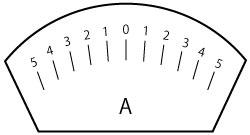 もとにする明るさ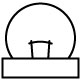 もとにする大きさ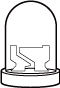 かん電池２こ直列つなぎかん電池２こへい列つなぎ